   MUNICIPAL DE ARARAQUARA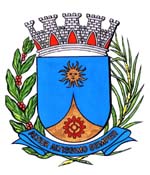     1324/15.:  EDIO LOPES:DEFERIDA.Araraquara, _________________                    _________________Indico ao  , a  de     o departamento competente, no  de acionar o proprietário do terreno localizado na Rua Airton Firmiano, nº 33, no bairro Jardim Maria Luiza, desta cidade.Convém informar que no local indicado existe muito mato e entulho, possivelmente servindo de criadouro de dengue, insetos e animais nocivos à saúde dos moradores vizinhos.Araraquara,  19 de Maio de 2015.		EDIO LOPESVereador